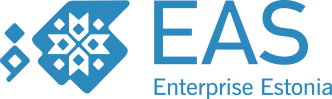 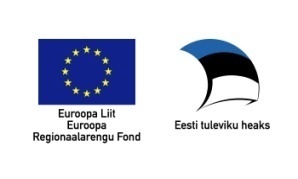 Lisa 1.Klastri partneritele kehtivad nõudedKlastrite arendamise toetusskeemis antav abi on vähese tähtsusega abi (edaspidi VTA), mida antakse vastavalt Euroopa Komisjoni määrusele 1407/2013 (edaspidi VTA määrus). Kõigile VTA saajatele kehtivad samad tingimused, olenemata sellest, kas partner on klastri liige alates esialgse toetuse taotluse esitamisest või liitub klastriga projekti käigus. Projekti käigus klastriga liitunud partnerite osas viib EAS läbi partnerite vastavuskontrolli ‒ kontrollib projekti käigus liitunud partnerite vastavust VTA määruse tingimustele. Vältimaks olukorda, kus projekti käigus klastriga liitunud partner ei vasta VTA määruse tingimustele, peab klastri organisatsioon viima enne partneriga liitumisläbirääkimiste alustamist läbi potentsiaalse partneri vastavuskontrolli, mille käigus kontrollib järgmisi aspekte:partner ei tegutse vähese tähtsusega abi määruse 1407/2013 artikli 1 lõikes 1 ja meetme määruse § 1 lg 6 nimetatud välistatud  majandusvaldkondades:Euroopa Liidu toimimise lepingu lisas I loetletud põllumajandustoodete esmane tootmine;jahindus (EMTAK 2008, jagu A, alajagu 01) ja metsamajandus (EMTAK 2008, jagu A, alajagu 02) ning neid teenindavad tegevusalad;kalapüük ja vesiviljelus (EMTAK 2008, jagu A, alajagu 03) ning neid teenindavad tegevusalad;joogitootmine, välja arvatud alkoholivaba joogi tootmine, mineraalvee ja muu villitud vee tootmine (EMTAK 2008, jagu C alajagu 11, välja arvatud alajagu 11.07);tubakatoodete tootmine (EMTAK 2008, jagu C, alajagu 12);hulgi- ja jaekaubandus (EMTAK 2008, jagu G);kinnisvaraalane tegevus (EMTAK 2008, jagu L);peakontorite tegevus; juhtimisalane nõustamine; turu-uuringud ja avaliku arvamuse küsitlused (EMTAK 2008, jagu M, alajaod 70 ja 73.2);hasartmängude ja kihlvedude korraldamine (EMTAK 2008, jagu R, alajagu 92).Lisaks peab liituv partner vastama Vabariigi Valitsuse 21.08.2014. a määruse nr 133 „Perioodi 2014–2020 struktuuritoetuse taotlemise ja taotluste menetlemise nõuded ja tingimused toetuse andmise tingimuste määruse kehtestamiseks“ § 2 ja § 3 lg 1 ja 2 sätestatud nõuetele, sealhulas:partneril ei ole riiklike maksude osas  suuremat maksuvõlga kui 100 eurot, välja arvatud juhul, kui see on ajatatud (sellisel juhul peavad maksud olema tasutud ajakava kohaselt). Liituv partner on nõuetekohaselt täitnud „Maksukorralduse seaduses“ sätestatud maksudeklaratsioonide esitamise kohustuse. partner või tema üle valitsevat mõju omav isik ei ole  likvideerimisel, pankrotis ega sundlõpetamisel. partner ei ole akumuleeritud kahjumi tõttu kaotanud üle poole oma märgitud osa- või aktsiakapitalist.Suurettevõtjast partneri puhul ei ole viimase kahe aasta jooksul täidetud järgmised tingimused:2.4.1. ettevõtja arvestuslik finantsvõimendus on olnud suurem kui 7,5 ja2.4.2. ettevõtte EBITDA suhe intressimaksete kattevarasse on olnud alla 1,0.Liituvale partnerile (ja kontsernile, millesse ta kuulub) jooksva majandusaasta ja kahe eelneva majandusaasta jooksul eraldatud vähese tähtsusega abi ei ületa  koos klastri meetme raames saadava abiga vähese tähtsusega abi ülemmäära 200 000 eurot. Juhul, kui liituvaks partneriks on maanteetranspordi valdkonnas rendi või tasu eest kaupu vedav ettevõtja, ei ületa talle jooksva majandusaasta ja kahe eelneva majandusaasta jooksul eraldatud vähese tähtsusega abi koos programmi raames saadava abiga 100 000 eurot. Liituvale partnerile jooksva majandusaasta ja kahe eelneva majandusaasta jooksul Euroopa Komisjoni määruse (EÜ) nr 1407/2013 kohaselt antud vähese tähtsusega abi koos üldist majandushuvi pakkuvat teenust osutavale ettevõtjale antava vähese tähtsusega abi  (Euroopa Komisjoni määrus nr 360/2012) ja programmi raames saadava abiga kokku ei ületa 500 000 eurot.Uute partnerite liitumise korral esitab klastri organisatsioon EASile aruandluse käigus:Projekti vahe- ja lõpparuande Lisa nr 1: Projektis osaleva partneri andmed (täita iga partneri kohta eraldi);Liituva partneri kontsernipuu.